Introduction to FCS – Course Outline - Spring 2015Miss Schneck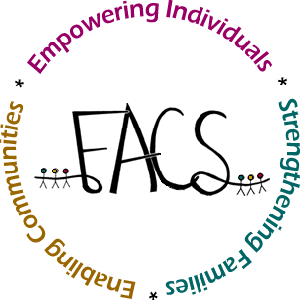 Chapter 23 		Looking at Housing ChoicesChapter 24		Understanding the Art of DesignChapter 25		Making Designs Work for YouChapter 38		Nutrients and their FunctionsChapter 39		Guidelines for Healthful EatingChapter 42		Planning Meals and Snacks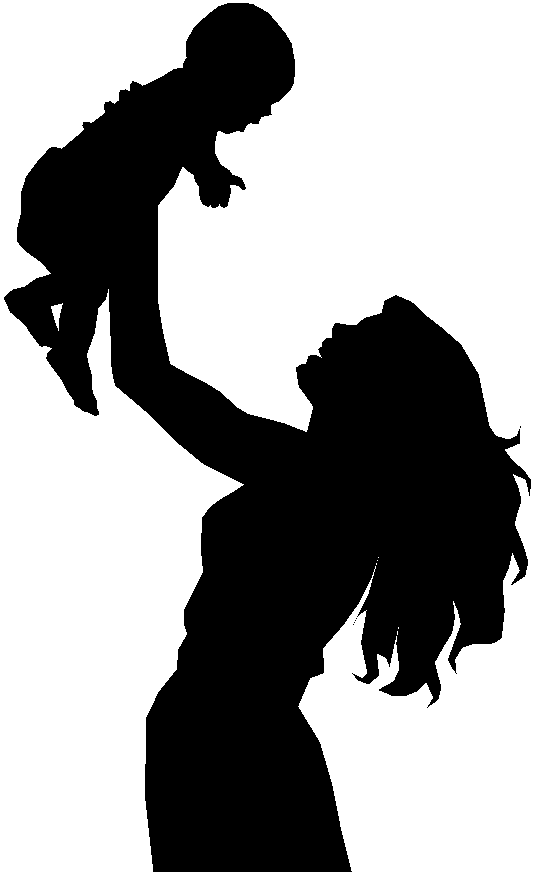 **********		Principles of Baking**********		Quick BreadsChapter 49		Fruits and Vegetables**********		Cookies and CakesChapter 52		Etiquette and Eating OutChapter 12		Looking at FamiliesChapter 13		Building a Strong FamilyChapter 14		Handling ChallengesChapter 15		Understanding How Children GrowChapter 16		Taking Care of Children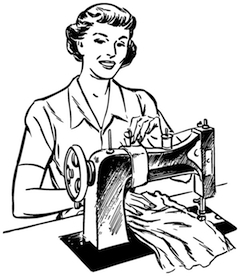 Chapter 17		A Look at ParentingChapter 28		Selecting ClothingChapter 29		Fibers to FabricsChapter 30		Caring for ClothingChapter 33		Sewing Equipment*********		Sewing Samples/ProjectChapter 7		Exploring CareersTeacher: Miss Schneck	Textbook:  Today’s Teen	Materials needed:  	* 1 1/2 – 2 in. ring binder, (Suggested)                         *Colored ink pens or fine line markers (Suggested)			*HighlightersCourse #22201A001  (HE01) 